*** Fecal Immunochemical Test (FIT) ***FIT Screening Test Instructions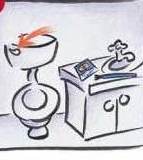 Flush the toilet before you start. 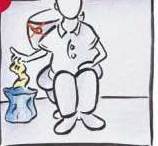 Than after your bowel movement, place used toilet paper in the blue bag provided instead of in the toilet. Do not flush the toilet just yet.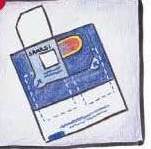 Lift one flap on the test card to uncover the small white square under the flap. 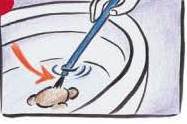 Use one of the blue brushes from the kit to gently touch the stool in the toilet bowl for about 5 seconds.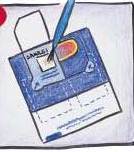 If the stool is loose, simply stir the water around the stool.Make sure to shake brush first to remove excess water and any clumps of stool. Print your name, your date of birth, and the date you put the stool sample on the card by writing on labels located on the instruction sheet. 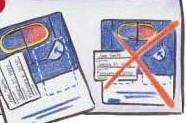 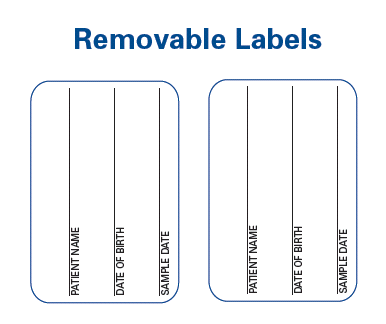 Peel off the label and use it to reseal the flap where you put your sample. Wait for a different bowel movement to collect the second stool sample.Follow steps 1 through 7 above using the second flap on the test card. Place the labeled test card in the envelope provided. 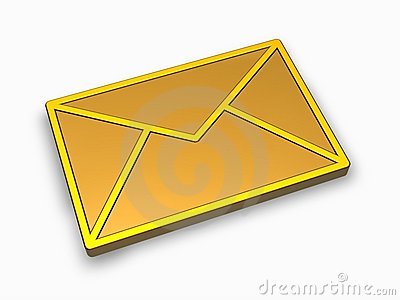 Please take the test card to the lab at your clinic or mail it back to the lab in the yellow envelope. 